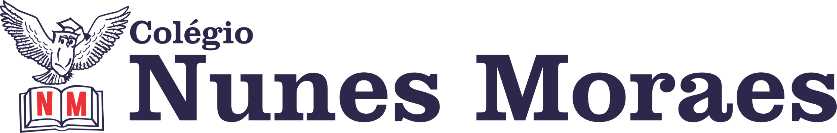 “Bom dia... Que a paz nos acorde, a alegria nos desperte e o amor seja o começo de mais um dia abençoado!”Boa quarta-feira!1ª aula: 7:30h às 8:25h – CIÊNCIAS – PROFESSORA: RAFAELLA CHAVESO link será disponibilizado no grupo de whatsApp dos alunos.1º passo: O link dessa aula será disponibilizado no grupo dos alunos.2º passo: Correção da atividade de casa: 3º passo: Atividade de sala: https://drive.google.com/file/d/1Pnco9c2wHRdw8aNmnuyQ6QgO9Do9O1HO/view?usp=sharing 4º passo: Enviar a fotografia para a coordenação.Sugestões de vídeoshttps://www.youtube.com/watch?v=N0DnSlhijOU&t=57s https://www.youtube.com/watch?v=GDT1uVbethI&t=389sDurante a resolução dessas questões o professora Rafaella vai tirar dúvidas no chat/whatsapp (92057894)Faça foto das atividades que você realizou e envie para coordenação Islene(9.9150-3684)Essa atividade será pontuada para nota.2ª aula: 8:25h às 9:20h – GEOGRAFIA – PROFESSOR: ALISON ALMEIDAO link será disponibilizado no grupo de whatsApp dos alunos.1º Passo: Para acessar essa aula acesse o link do Google Meet2º Passo: Quando o Professor solicitar faça a atividade indicada:1ª Atividade: (Atividade Suplementar) Página: 114 e 115 Questão: 02, 03, 04, 05, 06, 07 e 083º Passo: Acompanhe a correção pelo Google Meet.ATENÇÃO!!!Caso não consiga acessar a vídeo chamada pelo Google Meet comunique a coordenação faça o exercício proposto no 2º Passo e faça a correção postada no grupo da turma.Durante a resolução dessas questões o professora Alison vai tirar dúvidas no chat/whatsapp (991074898)Faça foto das atividades que você realizou e envie para coordenação Islene (9.9150-3684)Essa atividade será pontuada para nota.
Intervalo: 9:20h às 9:55h3ª aula: 9:55h às 10:45 h – HISTÓRIA – PROFESSOR: ANDREÂNGELA COSTAO link será disponibilizado no grupo de whatsApp dos alunos1º passo: Assista à aula pelo Google Meet.Caso não consiga acessar, comunique-se com a Coordenação e assista a videoaula a seguir.Obs: o aluno que não conseguir acessar a videoconferência na plataforma Google Meet, deve fazer o seguinte:Acesse o Portal SAS e assista ao vídeo presente no link: https://sastv.portalsas.com.br/#/channels/1/videos/58842º passo: Organize seu material para acompanhar a aula: livro SAS 1, página 82.3º passo: Aplicação e correção de exercícios: Livro SAS, página 85, (questão 1) e (questão 2).Obs: os alunos que não conseguiram acessar a aula no Google Meet, conferir suas respostas para essas questões no gabarito da plataforma SAS.4º passo: Envie foto da atividade realizada para COORDENAÇÃO . Escreva a matéria, seu nome e seu número em cada página.5º passo: Resolva a atividade no contraturno escolar. Livro SAS, página 86, (questão 3) e livro SUP, página 96(questão 1).Durante a resolução dessas questões o professora Andreângela vai tirar dúvidas no chat/whatsapp (992743469)Faça foto das atividades que você realizou e envie para coordenação Islene (9.9150-3684)Essa atividade será pontuada para nota.4ª aula: 10:45h às 11:35h - MATEMÁTICA – PROFESSOR: DENILSON SOUSAO link será disponibilizado no grupo de whatsApp dos alunos.1° passo: Leia a Página 972° Passo: Enquanto realiza o 1° passo, acesse o link disponibilizado no grupo da sala no WhatsApp para ter acesso a sala de aula no Google Meet.  Obs.: o aluno que não conseguir ter acesso a videoconferência na plataforma Google Meet, deve fazer seguinte: Assista ao link presente em: https://youtu.be/DH7Rz6Sl7RQ 3° passo: Resolva as questões da P. 98, Q. 1, 2,  e 3(A e B) Durante a resolução dessas questões o professor Denilson vai tirar dúvidas no chat/whatsapp (991652921)Faça foto das atividades que você realizou e envie para coordenação Islene(9.9150-3684)Essa atividade será pontuada para nota.PARABÉNS POR SUA DEDICAÇÃO!